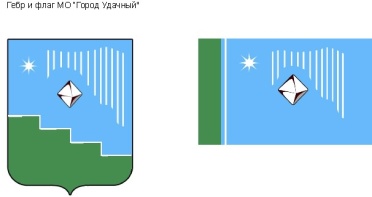 Российская Федерация (Россия)Республика Саха (Якутия)Муниципальное образование «Город Удачный»Городской Совет депутатовIV созывXI СЕССИЯРЕШЕНИЕ24 октября 2018 года                                             		                                      №11-4О формировании бюджетного прогноза муниципального образования  «Город Удачный» Мирнинского района Республики Саха (Якутия) на долгосрочный период»Руководствуясь Бюджетным  кодексом Российской Федерации, Федеральным Законом от 28 июня 2014 года № 172-ФЗ «О стратегическом планировании в Российской Федерации», Уставом муниципального образования «Город Удачный» Мирнинского района Республики Саха (Якутия),  прогнозом социально-экономического развития муниципального образования «Город Удачный» Мирнинского района Республики Саха (Якутия),  городской Совет депутатов МО «Город Удачный» решил:Формировать бюджетный прогноз муниципального образования «Город Удачный» Мирнинского района Республики Саха (Якутия) на 2019-2024 годы.Администрации муниципального образования «Город Удачный» Мирнинского района Республики Саха (Якутия) обеспечить в документах по формированию долгосрочного бюджетного прогноза взаимосвязь с основными целями, задачами и приоритетами Стратегии социально-экономического развития муниципального образования «Город Удачный» Мирнинского района Республики Саха (Якутия) на период до 2030 года и предоставить проект бюджетного прогноза муниципального образования «Город Удачный» Мирнинского района Республики Саха (Якутия) на 2019-2024 годы в городской Совет депутатов одновременно с проектом решения «О бюджете муниципального образования  «Город Удачный» Мирнинского района Республики Саха  (Якутия) на 2019 год и плановый период 2020-2021 годов». Настоящее решение подлежит официальному опубликованию (обнародованию)  в порядке, установленном Уставом муниципального образования «Город Удачный» Мирнинского района Республики Саха (Якутия), и вступает в силу после его официального опубликования (обнародования).Контроль исполнения настоящего решения возложить на комиссию по бюджету, налоговой политике, землепользованию, собственности (Иващенко В.М.). Председательгородского Совета депутатов 					           В.В. Файзулин